Zadania  kl. II  od 4 do 8 majaDzień tygodniaEdukacja polonistyczna, społeczna, przyrodniczaEdukacja matematycznaPONIEDZIAŁEK4 majaTemat : Jak pokonać siły natury?Żywioły – wyjaśnienie pojęcia. Przybliżenie pojęcia żywioł.Demonstracja: poproś o pomoc rodziców zapalona świeczka, butelka z wodą, ziemia w doniczce i nadmuchany balon. Nazwanie tego, co jest w ten sposób przedstawione, oraz o krótkie wypowiedzi dzieci gdzie można obserwować działanie ognia, wody, ziemi i powietrza.Narysuj w zeszycie przedmioty i podpisz elementy przyrody; ogień, woda, ziemia i powietrzeWyjaśnienie (w zeszycie)          Symbolicznie pokazane elementy przyrody (ogień, woda, ziemia i powietrze) to żywioły, czyli siły natury, które warunkują życie na Ziemi. Czasami jednak mogą też temu życiu zagrażać. (można nawiązać do obecnej sytuacji) Praca z tekstem informacyjnym „Cztery żywioły”. Głośne czytanie tekstu informacyjnego.  P s. 8-9Odpowiedzi na pytania do tekstu.Żywioły w życiu człowiekaW jaki sposób przyczyniają się one do zaspokajania podstawowych potrzeb człowieka ?(np. ogień ogrzewa, woda zaspokaja pragnienie, powietrze służy do oddychania, ziemia żywi).Kiedy żywioły są groźne?Uświadomienie dzieciom, że żywioły są siłami natury, nad którymi w pewnych sytuacjach człowiek nie może zapanować i wtedy stanowią one poważne zagrożenie. Walka z nimi jest bardzo trudna i nie zawsze dla człowieka zwycięska (pożary, powodzie, potopy, tsunami, silne wiatry, huragany, tornada, trzęsienia ziemi, wybuchy wulkanów, osuwiska).W walce z siłami natury – poznanie pracy strażaka.Zeszyt ćw. s. 7 ćw. 1, 2 Zeszyt ćw. s. 8 ćw. 3,4Zeszyt ćw. s. 9 ćw. 5Ćwiczenia w pisaniu wyrazów z rz po spółgłoskach g, k.  PO(Potyczki ortograficzne) s. 48  i 49.Temat:  Rozwiązywanie zadań tekstowych- odczytywanie wskazań zegarów.Rozwiąż zadania (w zeszycie) i odeślij. Zad.1.
Bartek był na placu zabaw 2 godziny 30 minut. O której wrócił do domu, jeśli wyszedł o godzinie 13.00 ?
Odpowiedź: 
Zad.2. Ewa wyszła do sklepu o godzinie 16.15. Wróciła po 35 minutach. O której godzinie przyszła do domu?
Odpowiedź: Zad.  3 (dla chętnych)
Mama wychodzi z domu o godz. 7.45. O godz. 8.15 rozpoczyna pracę, a kończy ją o godz. 16.00. Potem robi zakupy i w domu jest o godz. 17.30. Ile godzin jest w pracy, a ile poza domem?

Odpowiedź:Mnożymy przez 8, oblicz, sprawdź; dokończ w zeszycie wg wzoru, wykorzystaj tabliczkę mnożenia.1x8=8            8:8=12x8=3x8=4x8=5x8=6x8=7x8=8x8=9x8=10x8= WTOREK5 majaEdukacja społecznaEdukacja przyrodniczaTemat: Dbamy o nasze otoczenie1.Zachowanie zgodne z zasadą uczciwości – na podstawie opowiadania „Dwa worki wstydu” P. s.112. Omówienie tekstu – odpowiedzi na pytania umieszczone pod tekstem3.Jak postępuje człowiek uczciwy? – ocena zachowania i sprawdzenie rozumienia pojęcia uczciwość. Ocena zachowania bohaterów ze zwróceniem uwagi na to, jak jest wynagradzana uczciwość,– podawanie przykładów z życia postaci fikcyjnych i własnych doświadczeń.4.Jak postępuje człowiek uczciwy? – ocena zachowania i sprawdzenie rozumienia pojęcia uczciwość.5. Propozycje opisów zdarzeń.Kupujesz przybory szkolne w oddalonym sklepie papierniczym. Sprzedawca pomyłkowo nie policzył należności za część zakupów. Odkrywasz pomyłkę dopiero w domu. Co robisz?a) Wracasz do sklepu, żeby dopłacić za zakupiony towar.b) Wykorzystasz niewydane pieniądze na kupno innych nowych przyborów szkolnych.Marzysz o nowej hulajnodze i od dłuższego już czasu oszczędzasz pieniądze na jej zakup. Niestety tygodnie mijają, a ty nadal nie masz pełnej potrzebnej kwoty. W szkolnej szatni znajdujesz portfel z brakującą sumą w środku, ale bez żadnych dokumentów. Co robisz?a) Cieszysz się z niespodziewanych pieniędzy i natychmiast idziesz kupić wymarzoną hulajnogę.b) Zanosisz znaleziony portfel do sekretariatu szkoły i rozwieszasz ogłoszenia o znalezisku.Razem z koleżanką poświęcacie w domu dużo czasu na przygotowanie dekoracji do klasy. Następnego dnia przynosisz do szkoły gotowe elementy dekoracyjne, a pani wychowawczyni bardzo chwali cię za wykonaną pracę i wpisuje pochwałę do dzienniczka. Co robisz?a) Wyjaśniasz, że pracę wykonaliście wspólnie i że koleżanka także zasłużyła na pochwałę.b) Cieszysz się z pochwały i nie możesz się doczekać, kiedy opowiesz o niej rodzicom.Niechcący wylał ci się sok na książkę, którą wypożyczyłaś /wypożyczyłeś z biblioteki szkolnej. Wiesz dobrze, że pani bibliotekarka jest wielką miłośniczką kotów i nie potrafi się na nie gniewać. Co robisz, oddając książkę?a) Przepraszasz i mówisz, że sok na lekturę wylał twój kot, zaczepiwszy szklankę ogonkiem.b) Przepraszasz i mówisz, że szkodę wyrządziłaś/wyrządziłeś niechcący, proponujesz odkupienie książki z kieszonkowego.UCZCIWIE WYBIERZ JEDNĄ Z DWÓCH PROPOZYCJI ZACHOWANIA I WYŚLIJ NA MAILA6. Ćwiczenia słownikowePodawanie synonimów( wyrazy bliskoznaczne) przymiotnika uczciwy Uczciwy to inaczej  (np. słowny, przyzwoity, porządny, rzetelny, solidny)-  zapis w zeszycie7.Czy przyroda w mieście jest potrzebna? – w zeszycie(ilustracje przedstawiające fragmenty miasta, gdzie występuje roślinnośćskwery, rabaty, parki, trawniki, zadrzewienia, zieleńce, oraz miejsca pozbawione zieleni).Prosimy dzieci o opinię, które miejsca są atrakcyjniejsze i dlaczego.Znaczenie roślin dla zdrowia człowieka: zatrzymują miejski kurz, odświeżają powietrze, dają możliwość relaksu i odpoczynku w cieniu drzew, mają walory estetyczne. – odp. w zeszycie8.Układanie rymowanek i haseł zachęcających do dbania o własne środowisko (w zeszycie), możesz ułożyć swoje.np. U nas jest zawsze pięknie i czysto, bo wszyscy dbamy o środowisko.Jak dbasz, tak masz. Nie rzucajcie na chodnik śmieci, o to śmietnik prosi dzieci.9.Kompozycja opowiadania - doskonalenie umiejętności językowych. Porządkowanie fragmentów opowiadania zgodnie z jego trójczłonową kompozycją (wstęp, rozwinięcie ,zakończenie) .Zeszyt ćw. s. 10 ćw. 1Chrabąszcz Szumek szukał żony, Stale chodził zamyślony: „Gdzie tu żonę znaleźć mam?Nie chcę żyć już całkiem sam!” Wieść owadzi świat obiegła, Każda panna w mig przybiegła. Były tu już cztery stonki, Osiem ważek, trzy jelonki. Pojawiły się dwie mrówki, A za nimi trzy muchówki. No i jeszcze dwie rusałki, Cztery żuki, trzy sieciarki. Wtem biedronka nadleciała Czerwoniutka, śliczna cała. Spojrzał Szumek na biedronkę: „Taką właśnie chcę mieć żonkę”. I popatrzył na owady: „Zliczyć sam ich nie dam rady, Bo maleńki mam rozumek, Przecież jestem chrabąszcz Szumek” Czy ktoś z Was szybko policzyć umie, Ile owadzich panien było w sumie?Policz i wyślij na mailaPodręcznik s. 34 zad.1,2,3Zeszyt ćw. s. 46 zad.1,2,3ŚRODA6 majaTemat: Ze starego – nowe1.Co to są śmieci? – (pozgniatane puszki po przetworach spożywczych, bezużyteczne papiery, szklane i plastikowe butelki, słoiki, pudełkapo jogurtach, skórki po cytrusach)2.Skąd pochodzą śmieci? wyróżniamy rozmaite  źródła pochodzenia śmieci, np. domowy kosz na śmieci, odpady z restauracji, fabryk, szpitali.3.Wyjaśnienie pojęcia: recykling (odzyskiwanie surowców do przetworzenia i ponownego wykorzystania). – zapis w zeszycieDlaczego recykling jest ważny? (np. chronimy lasy i oszczędzamy inne zasoby naturalne Ziemi, taniej pozyskujemy surowce do produkcji różnych przedmiotów, ograniczamy zużycie energii, zmniejszamy ilości odpadów na wysypiskach).-  w zeszycie4.Głośne czytanie wiersza „Marsz do kosza”. Rozmowa na temat utworu kierowana pytaniami pod tekstem.Co należy zrobić ze śmieciami przed ich wyrzuceniem? (poskładać, zgnieść, odkręcić nakrętki od plastikowych butelek).5. Jak segregujemy śmieci? (zielony – szkło kolorowe, biały – szkło bezbarwne, niebieski – papier, żółty – metale i tworzywa sztuczne, szary – odpady niesegregowane).Elektrośmieci są to: komputery, lodówki, pralki, baterie, świetlówki). Elektrośmieci zawierają szkodliwe substancje, które mogą zatruć środowisko po wydostaniu się z uszkodzonych urządzeń.Elektrośmieci należy odnosić do specjalnie do tego przeznaczonych punktów.Zachęcam Was do brania udziału w akcjach na rzecz ochrony środowiska, takich jak: Sprzątanie świata, zbiórka makulatury, zbieranie nakrętek od plastikowych butelek (zbierając nakrętki, możemy wziąć udział w akcjach charytatywnych, pomagamy w ten sposób potrzebującym; dodatkowa korzyść – niepotrzebną butelkę łatwiej zgnieść bez zakrętki, a zgnieciona zajmuje mniej miejsca).6. Opowiadanie o czynnościach wykonywanych w celu ochrony przyrody – stosowanie czasowników w 1. i 3. osobie liczby pojedynczej czasu teraźniejszego (końcówki -uje, -uję).Zeszyt ćw. s.11, 12,13.Podręcznik s. 34 zad. 4,5,6„Wyścig do 100”, „Wyścig do 0 „ P. s.35Odczytanie  zasad gier w parach i rozegranie dwóch partii. Ćwiczenie rachunku pamięciowego.Zeszyt ćw. s.46 zad. 4,5CZWARTEK7 majaTemat: Dzień odkrywców. Dzień ZiemiInscenizacja „Niewielki, ale śliczny Wiosenny Teatrzyk Ekologiczny”. P. s.14-151.Ciche zapoznanie się z treścią przedstawienia.• Wyszukiwanie i wyjaśnianie niezrozumiałych słów oraz oglądanie ilustracji mało znanych roślin i zwierząt, których nazwy występują w tekście (baobaby, chabry, maki, świstaki, widłaki, pandy, żuczki, ważki, mrówki, chrząszcze, liszki, traszki, mchy, porosty).Notatka w zeszycieUkulele – hawajska gitara.Ekologia – nauka zajmująca się żywymi istotami i ich naturalnym środowiskiem. Ekosystem– wyodrębniony obszar, np. las, łąka, jezioro, pole, staw, ze wszystkimi znajdującymi się tam elementami przyrody nieożywionej (kamienie, piasek, woda, ziemia) i ożywionej (rośliny, zwierzęta, grzyby). Dbanie o ekosystem jest bardzo ważne, bo zniszczenie jednego elementu może spowodować zniszczenie całego ekosystemu, np. wyschnięcie stawu spowoduje śmierć żyjących tam ryb i żab, a wtedy bociany nie będą miały czym się odżywiać, zniszczenie owadów na łące spowoduje, że ptaki nie będą miały co jeść.Dziura ozonowa – zjawisko polegające na zmniejszaniu się ilości ozonu w górnej warstwie atmosfery (w powietrzu otaczającym Ziemię). Ozon pochłania szkodliwe promieniowanie ultrafioletowe docierające ze Słońca na Ziemię.Ściółka leśna – warstwa podłoża leśnego utworzona z opadłych liści, igliwia, gałązek, owoców, nasion itp.Transparent – duża tablica lub pas materiału na drążkach z widocznym z daleka napisem.Zeszyt ćw. s.14 i 15Oblicz działania i wpisz wyniki. Następnie ułóż wg wzrastającej wartości wyniki i odczytaj  z liter hasło, zapisz je w zeszycie.27 : 3 = D30 : 3 = Z  2 · 6 = I  2 · 7 =E  3 · 5 =Ń  4 · 4 =Z  2 · 9 =I  4 · 5 =E  7 · 3 =M  8 · 3 =I13 : 13 = Ś14 : 7 =  W18 : 6 =  I12 : 3 = A30 : 6 = T24 : 4 = O28 : 4 = W24 : 3 = YUłóż z 12 patyczków 4 kwadraty przylegające do siebie, następnie przesuń 3 zapałki tak, by powstały 3 kwadraty. Ułóż z 9 patyczków 2 kwadraty i 5 trójkątów.Wykonaj rysunki w zeszycie.PIĄTEK8 majaTemat: Mój dzień na wsiCo to jest wieś? – rozmowa wprowadzająca do tematu.• Oglądanie ilustracji i zdjęć przedstawiających życie na wsi. Opisywanie oglądanego miejsca i określanie jego cech. Opisanie zabudowań zagrody wiejskiej i jej otoczenia, nazwanie jej mieszkańców. Rozpoznawanie i omawianie elementów wiejskiego krajobrazu; prace wykonywane na wsi.Opowiadanie „Zwykły czy niezwykły?”. Głośne czytanie opowiadania i odpowiedzi na pytania do tekstu.Zapisz w zeszycieKiedy to było? – określanie stosunków czasowych.Czynności wykonywane  przez dzieci w domu w bieżącym dniu.(wyszukiwanie synonimów do wyrazu ) dzisiaj (np. dziś, obecnie, teraz). Określanie czasu wydarzeń, które miały miejsce w przeszłości (dawniej, kiedyś, dawno temu)oraz czasu wydarzeń, które nastąpią w przyszłości (za kilka lat, kiedy już będę dorosły, jutro, pojutrze, później, potem, na koniec);.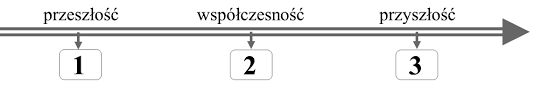 Narysuj w zeszycie taką pomocniczą oś czasu.Kiedy napisać rz? – ćwiczenia ortograficzne.• Wyjątki od reguły – ćwiczenia utrwalające pisownię wyrazów pszczoła, pszenica. PO s. 50Zboża na polu – poszerzanie wiedzy przyrodniczej.Czytanie tekstu informacyjnego P .s.18-19. Rozpoznawanie zbóż na ilustracjach.Szukanie informacji o produktach pochodzących z różnych gatunków zbóż, podawanie ich nazw i określanie ich przeznaczenia.W Polsce uprawia się następujące zboża: pszenicę, żyto, owies, jęczmień i kukurydzę. (zapisz w zeszycie) Zeszyt ćw. s.16-18Temat: Dodajemy coraz sprawniej – obliczenia w zakresie 100.P. s 36 zad. 2,3 w zeszycie (oblicz wybranym sposobem, patrz na wzór), w zeszycie.Zeszyt ćw. s. 47 zad. 1,2,3.Rozwiąż i zapisz rozwiązania rebusów z cyfrą: 3 naście, za 3 mać, s 3 żyk, zas 3 k, tea 3 k,  o 2 ga,  je 2 b,  9 sił,  o 2 żnik,  100 k,  100 noga 